Федеральное государственное бюджетное учреждение наукиИнститут проблем управления им. В.А. ТрапезниковаРоссийской академии наук«УТВЕРЖДАЮ»Директор ________________ Д.А. Новиков«_____» ______________ 2022 г.ДОКУМЕНТАЦИЯ ОБ АУКЦИОНЕна право заключения договора арендынедвижимого имущества,находящегося в федеральной собственности№ ИПУ 2022/ОА- 01АМосква2022СОДЕРЖАНИЕРаздел I. ОБЩИЕ УСЛОВИЯ ПРОВЕДЕНИЯ АУКЦИОНА1. ОБЩИЕ СВЕДЕНИЯ1.1. Законодательное регулированиеНастоящий аукцион проводится в соответствии положениями Гражданского кодекса Российской Федерации, Бюджетного кодекса Российской Федерации, Федерального закона от 26.07.2006 № 135-ФЗ «О защите конкуренции», Приказа Федеральной антимонопольной службы от 10 февраля 2010 № 67 «О порядке проведения конкурсов или аукционов на право заключения договоров аренды, договоров безвозмездного пользования, договоров доверительного управления имуществом, иных договоров, предусматривающих переход прав в отношении государственного или муниципального имущества, и перечне видов имущества, в отношении которого заключение указанных договоров может осуществляться путем проведения торгов в форме конкурса» (далее – Приказ ФАС от 10.02.2010 № 67) и иными нормативными правовыми актами, регулирующими отношения, связанные 
с порядком проведения аукционов на право заключения договоров аренды.В части, прямо не урегулированной законодательством Российской Федерации, проведение аукциона регулируется настоящей документацией об аукционе.1.2. Организатор аукционаФедеральное государственное бюджетное учреждение науки Институт проблем управления им. В.А. Трапезникова Российской академии наук (ИПУ РАН).1.3. Вид и предмет аукциона  1.3.1.   Вид и предмет аукциона: Аукцион на право заключения договора аренды недвижимого имущества, находящегося в федеральной собственности. 1.3.2. Организатор аукциона осуществляет выбор арендатора на нежилые помещения, требования к которым устанавливаются в Информационной карте аукциона, 
в соответствии с процедурами и условиями, приведенными в документации об аукционе, 
в том числе в проекте договора.	1.3.3. Победившему участнику аукциона Организатор аукциона должен будет предоставить в аренду нежилые помещения сроком на 3 года, в месте и в течение периода времени, указанного в Информационной карте аукциона.1.4. Начальная (минимальная) цена договора	1.4.1. Начальная (минимальная) цена договора (цена лота) указана 
в Информационной карте аукциона. Данная цена не может быть уменьшена при заключении договора по итогам аукциона.1.5. Форма, срок и порядок оплаты	1.5.1. Форма, сроки и порядок оплаты аренды определяются в проекте договора, прилагаемом к документации об аукционе, и указаны в Информационной карте аукциона.1.6. Требования к участникам аукциона	1.6.1. В настоящем аукционе может принять участие любое юридическое лицо независимо от организационно-правовой формы, формы собственности, места нахождения и места происхождения капитала или любое физическое лицо, в том числе индивидуальный предприниматель, претендующее на заключение договора.	1.6.2. Участники аукциона должны соответствовать требованиям, установленным статьей 5 Федерального закона от 21.12.2001 № 178-ФЗ «О приватизации государственного и муниципального имущества» (далее – Федеральный закон № 178-ФЗ).	1.6.3.  Организатор аукциона, аукционная комиссия вправе запрашивать информацию и документы в целях проверки соответствия участника аукциона требованиям, установленным Законодательством Российской Федерации, у органов власти в соответствии с их компетенцией.  При этом Организатор аукциона, аукционная комиссия не вправе возлагать на участников аукциона обязанность подтверждать соответствие данным требованиям.1.6.4. Не допускается взимание с участников аукциона платы за участие в аукционе, за исключением платы за предоставление документации об аукционе в случаях, если она предусматривается. При проведении настоящего аукциона плата за предоставление документации об аукционе не взимается.1.6.5.  Организатором аукциона может быть установлено требование о внесении задатка. При этом размер задатка определяется организатором аукциона. В случае если организатором аукциона установлено требование о внесении задатка, такое требование в равной мере распространяется на всех участников аукциона и указывается в извещении о проведении конкурса или аукциона. Требование о внесении задатка НЕ УСТАНОВЛЕНО.1.7. Условия допуска к участию в аукционе1.7.1. Заявителем может быть любое юридическое лицо независимо от организационно-правовой формы, формы собственности, места нахождения и места происхождения капитала или любое физическое лицо, в том числе индивидуальный предприниматель, претендующее на заключение договора и подавшее заявку на участие в аукционе (далее - заявитель).1.7.2.  Заявитель не допускается аукционной комиссией к участию в аукционе в случаях:1) не предоставления документов, определенных пунктами 3.2 – 3.3 («Порядок подачи заявок на участие в аукционе») документации об аукционе, либо наличия в таких документах недостоверных сведений;2) несоответствия требованиям, установленным законодательством Российской Федерации и требованиями документации об аукционе (подпункт 1.6.2 документации об аукционе);3) невнесения задатка, если требование о внесении задатка указано в извещении о проведении аукциона;4) несоответствия заявки на участие в аукционе требованиям документации об аукционе, в том числе наличия в таких заявках предложения о цене договора, ниже начальной (минимальной) цены договора (цены лота);5)  наличия решения о ликвидации заявителя - юридического лица или наличие решения арбитражного суда о признании заявителя - юридического лица, индивидуального предпринимателя банкротом и об открытии конкурсного производства;6) наличия решения о приостановлении деятельности заявителя в порядке, предусмотренном Кодексом Российской Федерации об административных правонарушениях, на день рассмотрения заявки на участие в аукционе.1.7.3. Отказ в допуске к участию в аукционе по иным основаниям не допускается.1.7.4. В случае установления факта недостоверности сведений, содержащихся в документах, представленных заявителем или участником аукциона, аукционная комиссия обязана отстранить такого заявителя или участника аукциона от участия в аукционе на любом этапе их проведения.1.8. Затраты на подготовку заявки на участие в аукционе.1.8.1. Заявитель несет все расходы, связанные с подготовкой и подачей заявки на участие в аукционе и участием в аукционе. Организатор аукциона не несет ответственности и не имеет обязательств в связи с такими расходами независимо от того, как проводится и чем завершается настоящий аукцион.2.	ДОКУМЕНТАЦИЯ ОБ АУКЦИОНЕДокументация об аукционе разрабатывается Организатором аукциона и утверждается Организатором аукциона.2.1.	Получение документации об аукционе заинтересованным лицом.2.1.1.	После размещения на официальном сайте торгов извещения о проведении аукциона Организатор аукциона на основании заявления любого заинтересованного лица, поданного в письменной форме, в том числе в форме электронного документа, в течение 2 (двух) рабочих дней со дня получения соответствующего запроса предоставляет такому лицу документацию об аукционе. Вне зависимости от способа получения документации об аукционе плата за предоставление документации не взимается.2.2.	Разъяснение положений документации об аукционе.	2.2.1. Любое заинтересованное лицо вправе направить в письменной форме, в том числе в форме электронного документа (сообщением по электронной почте, адрес которой указан в Информационной карте аукциона) Организатору аукциона запрос о разъяснении положений документации об аукционе. В течение 2 (двух) рабочих дней с даты поступления указанного запроса Организатор аукциона в письменной форме или в форме электронного документа направляет разъяснения положений документации об аукционе, если указанный запрос поступил Организатору аукциона не позднее чем за 3 (три) рабочих дня до даты окончания подачи заявок на участие в аукционе. 	2.2.2.	В течение 1 (одного) дня со дня направления разъяснения положений документации об аукционе по запросу заинтересованного лица такое разъяснение размещается Организатором аукциона на официальном сайте торгов www.torgi.gov.ru с указанием предмета запроса, но без указания заинтересованного лица, от которого поступил запрос. Разъяснение положений документации об аукционе не должно изменять ее суть.2.3.	Внесение изменений в извещение о проведении аукциона и в документацию об аукционе.	2.3.1.	Организатор аукциона вправе принять решение о внесении изменений в извещение о проведении аукциона не позднее чем за пять дней до даты окончания подачи заявок на участие в аукционе (без изменения предмета аукциона). В течение 1 (одного) дня со дня принятия указанного решения такие изменения размещаются Организатором аукциона в порядке, установленном для размещения на официальном сайте торгов www.torgi.gov.ru извещения о проведении аукциона, и в течение 2 (двух) рабочих дней направляются заказными письмами или в форме электронных документов (сообщениями по электронной почте) тем Участникам аукциона, которым была предоставлена документация об аукционе.  При этом срок подачи заявок на участие в аукционе продлевается таким образом, чтобы с даты размещения на официальном сайте торгов внесенных изменений в извещение о проведении аукциона до даты окончания подачи заявок на участие в аукционе такой срок составлял не менее 15 (пятнадцати) дней.	2.3.2. Участники аукциона, получившие комплект документации об аукционе на официальном сайте и не направившие заявления-запросы на получение документации об аукционе, должны самостоятельно отслеживать появление на официальном сайте торгов изменений в извещение о проведении аукциона и разъяснений, и изменений документации об аукционе. Организатор аукциона не несет обязательств или ответственности в случае неполучения такими участниками аукциона соответствующей информации.2.4.  Отказ от проведения аукциона.	2.4.1. Организатор аукциона вправе отказаться от проведения аукциона не позднее, чем за 5 (пять) дней до даты окончания срока подачи заявок на участие в аукционе. 	2.4.2. Извещение об отказе от проведения аукциона размещается на официальном сайте торгов в течение одного дня с даты принятия решения об отказе от проведения аукциона.	2.4.3. В течение 2 (двух) рабочих дней со дня принятия указанного решения Организатор аукциона направляет соответствующие уведомления всем Заявителям.3.  ПОРЯДОК ПОДАЧИ ЗАЯВОК НА УЧАСТИЕ В АУКЦИОНЕ3.1. Заявка на участие в аукционе подается в срок и по форме, которые установлены документацией об аукционе. Подача заявки на участие в аукционе является акцептом (согласием на предложение) оферты Организатора (предложения заключить договор) в соответствии со статьей 438 Гражданского кодекса Российской Федерации.3.2. Заявка на участие в аукционе должна содержать:1) сведения и документы о заявителе, подавшем такую заявку:а) фирменное наименование (наименование), сведения об организационно-правовой форме, о месте нахождения, почтовый адрес (для юридического лица), фамилия, имя, отчество, паспортные данные, сведения о месте жительства (для физического лица), номер контактного телефонб) полученную не ранее чем за шесть месяцев до даты размещения на официальном сайте торгов извещения о проведении аукциона выписку из единого государственного реестра юридических лиц или нотариально заверенную копию такой выписки (для юридических лиц), полученную не ранее чем за шесть месяцев до даты размещения на официальном сайте торгов извещения о проведении аукциона выписку из единого государственного реестра индивидуальных предпринимателей или нотариально заверенную копию такой выписки (для индивидуальных предпринимателей), копии документов, удостоверяющих личность (для иных физических лиц), надлежащим образом заверенный перевод на русский язык документов о государственной регистрации юридического лица или физического лица в качестве индивидуального предпринимателя в соответствии с законодательством соответствующего государства (для иностранных лиц), полученные не ранее чем за шесть месяцев до даты размещения на официальном сайте торгов извещения о проведении аукциона;в) документ, подтверждающий полномочия лица на осуществление действий от имени заявителя - юридического лица (копия решения о назначении или об избрании либо приказа о назначении физического лица на должность, в соответствии с которым такое физическое лицо обладает правом действовать от имени заявителя без доверенности (далее - руководитель). В случае если от имени заявителя действует иное лицо, заявка на участие в аукционе должна содержать также доверенность на осуществление действий от имени заявителя, заверенную печатью заявителя (при наличии печати) и подписанную руководителем заявителя (для юридических лиц) или уполномоченным этим руководителем лицом, либо нотариально заверенную копию такой доверенности. В случае если указанная доверенность подписана лицом, уполномоченным руководителем заявителя, заявка на участие в аукционе должна содержать также документ, подтверждающий полномочия такого лица;г) копии учредительных документов заявителя (для юридических лиц);д) решение об одобрении или о совершении крупной сделки либо копия такого решения в случае, если требование о необходимости наличия такого решения для совершения крупной сделки установлено законодательством Российской Федерации, учредительными документами юридического лица и если для заявителя заключение договора, внесение задатка или обеспечение исполнения договора являются крупной сделкой;е) заявление об отсутствии решения о ликвидации заявителя - юридического лица, об отсутствии решения арбитражного суда о признании заявителя - юридического лица, индивидуального предпринимателя банкротом и об открытии конкурсного производства, об отсутствии решения о приостановлении деятельности заявителя в порядке, предусмотренном Кодексом Российской Федерации об административных правонарушениях;2) предложения об условиях выполнения работ, которые необходимо выполнить в отношении государственного имущества, права на которое передаются по договору, а также по качеству, количественным, техническим характеристикам товаров (работ, услуг), поставка (выполнение, оказание) которых происходит с использованием такого имущества. В случаях, предусмотренных документацией об аукционе, также копии документов, подтверждающих соответствие товаров (работ, услуг) установленным требованиям, если такие требования установлены законодательством Российской Федерации;3) документы или копии документов, подтверждающие внесение задатка, в случае если в документации об аукционе содержится требование о внесении задатка (платежное поручение, подтверждающее перечисление задатка).3.3. При получении заявки на участие в аукционе, поданной в форме электронного документа, Организатор аукциона, обязан подтвердить в письменной форме или в форме электронного документа ее получение в течение одного рабочего дня с даты получения такой заявки. Организатор аукциона не предполагает прием заявок от заявителей в форме электронного документа.3.4. Не допускается требовать от заявителя иное, за исключением документов и сведений, предусмотренных пунктом 121 приложения 1 к Приказу ФАС от 10.02.2010 № 67.3.5.  Заявитель вправе подать только одну заявку в отношении каждого предмета аукциона (лота).3.6.  Прием заявок на участие в аукционе прекращается в указанный в извещении о проведении аукциона день рассмотрения заявок на участие в аукционе непосредственно перед началом рассмотрения заявок.3.7.  Каждая заявка на участие в аукционе, поступившая в срок, указанный в извещении о проведении аукциона, регистрируется Организатором аукциона. По требованию Заявителя Организатор аукциона выдает расписку в получении такой заявки с указанием даты и времени ее получения.3.8.  Полученные после окончания установленного срока приема заявок на участие в аукционе заявки не рассматриваются и в тот же день возвращаются соответствующим заявителям. В случае если было установлено требование о внесении задатка, организатор аукциона обязан вернуть задаток указанным заявителям в течение пяти рабочих дней со дня подписания протокола аукциона.3.9.  Заявитель вправе отозвать заявку в любое время до установленных даты и времени начала рассмотрения заявок на участие в аукционе. В случае если было установлено требование о внесении задатка, организатор аукциона обязан вернуть задаток указанному заявителю в течение пяти рабочих дней с даты поступления организатору аукциона уведомления об отзыве заявки на участие в аукционе.4. ПОРЯДОК РАССМОТРЕНИЯ ЗАЯВОК НА УЧАСТИЕ В АУКЦИОНЕ4.1. Аукционная комиссия рассматривает заявки на участие в аукционе на предмет соответствия требованиям, установленным документацией об аукционе, и соответствия заявителей требованиям, установленным Законодательством Российской Федерации; осуществляет отбор участников аукциона, ведет протокол рассмотрения заявок на участие в аукционе.4.2. Срок рассмотрения заявок на участие в аукционе не может превышать 10 (десяти) дней с даты окончания срока подачи заявок.4.3. В случае установления факта подачи одним заявителем двух и более заявок на участие в аукционе в отношении одного и того же лота при условии, что поданные ранее заявки таким заявителем не отозваны, все заявки на участие в аукционе такого заявителя, поданные в отношении данного лота, не рассматриваются и возвращаются такому заявителю.     4.4. На основании результатов рассмотрения заявок на участие в аукционе аукционной комиссией принимается решение о допуске к участию в аукционе заявителя и о признании заявителя участником аукциона или об отказе в допуске такого заявителя к участию в аукционе в порядке и по основаниям, предусмотренным данной документацией об аукционе, которое оформляется протоколом рассмотрения заявок на участие в аукционе. Протокол ведется аукционной комиссией и подписывается всеми присутствующими на заседании членами аукционной комиссии в день окончания рассмотрения заявок. Указанный протокол в день окончания рассмотрения заявок на участие в аукционе размещается Организатором аукциона на официальном сайте торгов. Заявителям направляются УВЕДОМЛЕНИЯ о принятых аукционной комиссией решениях не позднее дня, следующего за днем подписания указанного протокола. В случае если по окончании срока подачи заявок на участие в аукционе подана только одна заявка или не подано ни одной заявки, в указанный протокол вносится информация о признании аукциона несостоявшимся.4.5. В случае если в документации об аукционе было установлено требование о внесении задатка, Организатор аукциона обязан вернуть задаток Заявителю, не допущенному к участию в аукционе, в течение пяти рабочих дней с даты подписания протокола рассмотрения заявок.4.6. В случае если по окончании срока подачи заявок на участие в аукционе подана только одна заявка или не подано ни одной заявки, аукцион признается несостоявшимся. В случае если документацией об аукционе предусмотрено два и более лота, аукцион признается несостоявшимся только в отношении тех лотов, в отношении которых подана только одна заявка или не подано ни одной заявки. (Настоящей документацией об аукционе предусмотрен 1 (один) лот.)4.7. В случае если принято решение об отказе в допуске к участию в аукционе всех Заявителей или о признании только одного Заявителя участником аукциона, аукцион признается несостоявшимся. В случае если документацией об аукционе предусмотрено два и более лота, аукцион признается несостоявшимся только в отношении того лота, решение об отказе в допуске к участию в котором принято относительно всех Заявителей, или решение о допуске к участию в котором и признании участником аукциона принято относительно только одного Заявителя. (Настоящей документацией об аукционе предусмотрен 1 (один) лот.)5. ПОРЯДОК ПРОВЕДЕНИЯ АУКЦИОНА5.1. В аукционе могут участвовать только Заявители, признанные участниками аукциона. Организатор аукциона обязан обеспечить участникам аукциона возможность принять участие в аукционе непосредственно или через своих представителей.5.2. Аукцион проводится Организатором аукциона в присутствии членов аукционной комиссии и участников аукциона (их представителей).Аукционная комиссия ведет протокол аукциона, протокол об отказе от заключения договора, протокол об отстранении заявителя или участника аукциона от участия в аукционе.5.3. Аукцион проводится путем повышения начальной (минимальной) цены договора (цены лота), указанной в извещении о проведении аукциона, на «шаг аукциона». 5.4. «Шаг аукциона» устанавливается в размере 5 (пяти) процентов начальной (минимальной) цены договора (цены лота), указанной в извещении о проведении аукциона. В случае если после троекратного объявления последнего предложения о цене договора ни один из участников аукциона не заявил о своем намерении предложить более высокую цену договора, аукционист обязан снизить «шаг аукциона» на 0,5 процента начальной (минимальной) цены договора (цены лота), но не ниже 0,5 процента начальной (минимальной) цены договора (цены лота).5.5. Аукционист выбирается из числа членов аукционной комиссии путем открытого голосования членов аукционной комиссии большинством голосов.5.6. Аукцион проводится в следующем порядке:1) аукционная комиссия непосредственно перед началом проведения аукциона регистрирует явившихся на аукцион участников аукциона (их представителей). В случае проведения аукциона по нескольким лотам аукционная комиссия перед началом каждого лота регистрирует явившихся на аукцион участников аукциона, подавших заявки в отношении такого лота (их представителей). При регистрации участникам аукциона (их представителям) выдаются пронумерованные карточки (далее - карточки);2) аукцион начинается с объявления аукционистом начала проведения аукциона (лота), номера лота (в случае проведения аукциона по нескольким лотам), предмета договора, начальной (минимальной) цены договора (лота), "шага аукциона", после чего аукционист предлагает участникам аукциона заявлять свои предложения о цене договора;3) участник аукциона после объявления аукционистом начальной (минимальной) цены договора (цены лота) и цены договора, увеличенной в соответствии с "шагом аукциона", поднимает карточку, в случае если он согласен заключить договор по объявленной цене;4) аукционист объявляет номер карточки участника аукциона, который первым поднял карточку после объявления аукционистом начальной (минимальной) цены договора (цены лота) и цены договора, увеличенной в соответствии с "шагом аукциона", а также новую цену договора, увеличенную в соответствии с "шагом аукциона", и "шаг аукциона", в соответствии с которым повышается цена;5) если после троекратного объявления аукционистом цены договора ни один участник аукциона не поднял карточку, участник аукциона, надлежащим образом исполнявший свои обязанности по ранее заключенному договору в отношении имущества, права на которое передаются по договору, и письменно уведомивший организатора аукциона о желании заключить договор (далее - действующий правообладатель), вправе заявить о своем желании заключить договор по объявленной аукционистом цене договора;6) если действующий правообладатель воспользовался выше названным правом, аукционист вновь предлагает участникам аукциона заявлять свои предложения о цене договора, после чего, в случае если такие предложения были сделаны и после троекратного объявления аукционистом цены договора ни один участник аукциона не поднял карточку, действующий правообладатель вправе снова заявить о своем желании заключить договор по объявленной аукционистом цене договора;7) аукцион считается оконченным, если после троекратного объявления аукционистом последнего предложения о цене договора или после заявления действующего правообладателя о своем желании заключить договор по объявленной аукционистом цене договора ни один участник аукциона не поднял карточку. В этом случае аукционист объявляет об окончании проведения аукциона (лота), последнее и предпоследнее предложения о цене договора, номер карточки и наименование победителя аукциона и участника аукциона, сделавшего предпоследнее предложение о цене договора.5.7. Победителем аукциона признается лицо, предложившее наиболее высокую цену договора, либо действующий правообладатель, если он заявил о своем желании заключить договор по объявленной аукционистом наиболее высокой цене договора.5.8. При проведении аукциона Организатор аукциона в обязательном порядке осуществляет аудио или видеозапись аукциона и ведет протокол аукциона, в котором должны содержаться сведения о месте, дате и времени проведения аукциона, об участниках аукциона, о начальной (минимальной) цене договора (цене лота), последнем и предпоследнем предложениях о цене договора, наименовании и месте нахождения для юридического лица, фамилии, об имени, отчестве, о месте жительства для физического лица победителя аукциона и участника, который сделал предпоследнее предложение о цене договора. Протокол подписывается всеми присутствующими членами аукционной комиссии в день проведения аукциона. Протокол составляется в двух экземплярах, один из которых остается у организатора аукциона. Организатор аукциона в течение трех рабочих дней с даты подписания протокола передает победителю аукциона один экземпляр протокола и проект договора, который составляется путем включения цены договора, предложенной победителем аукциона, в проект договора, прилагаемый к документации об аукционе.5.9. Протокол аукциона размещается на официальном сайте торгов (www.torgi.gov.ru) Организатором аукциона в течение дня, следующего за днем подписания указанного протокола.5.10. Любой участник аукциона вправе осуществлять аудио- и/или видеозапись аукциона.5.11. Любой участник аукциона после размещения протокола аукциона вправе направить организатору аукциона в письменной форме, в том числе в форме электронного документа, запрос о разъяснении результатов аукциона. Организатор аукциона в течение двух рабочих дней с даты поступления такого запроса обязан представить такому участнику аукциона соответствующие разъяснения в письменной форме или в форме электронного документа. 5.12. В случае если было установлено требование о внесении задатка, Организатор аукциона в течение пяти рабочих дней с даты подписания протокола аукциона обязан возвратить задаток участникам аукциона, которые участвовали в аукционе, но не стали победителями, за исключением участника аукциона, который сделал предпоследнее предложение о цене договора. Задаток, внесенный участником аукциона, который сделал предпоследнее предложение о цене договора, возвращается такому участнику аукциона в течение пяти рабочих дней с даты подписания договора с победителем аукциона или с таким участником аукциона. В случае если один участник аукциона является одновременно победителем аукциона и участником аукциона, сделавшим предпоследнее предложение о цене договора, при уклонении указанного участника аукциона от заключения договора в качестве победителя аукциона задаток, внесенный таким участником, не возвращается.5.13.  В случае если в аукционе участвовал один участник или в случае если в связи с отсутствием предложений о цене договора, предусматривающих более высокую цену договора, чем начальная (минимальная) цена договора (цена лота), «шаг аукциона» снижен в соответствии с п.5.4. настоящей документацией до минимального размера и после троекратного объявления предложения о начальной (минимальной) цене договора (цене лота) не поступило ни одного предложения о цене договора, которое предусматривало бы более высокую цену договора, аукцион признается несостоявшимся. В случае если документацией об аукционе предусмотрено два и более лота, решение о признании аукциона несостоявшимся принимается в отношении каждого лота отдельно.5.14. Протоколы, составленные в ходе проведения аукциона, заявки на участие в аукционе, документация об аукционе, изменения, внесенные в документацию об аукционе, и разъяснения документации об аукционе, а также аудио- или видеозапись аукциона хранятся организатором аукциона не менее трех лет.5.15. В случае, если аукцион признан несостоявшимся, Организатор аукциона имеет право объявить о проведении нового аукциона. В случае объявления нового аукциона Организатор вправе изменить условия аукциона.6. ЗАКЛЮЧЕНИЕ ДОГОВОРА ПО РЕЗУЛЬТАТАМ АУКЦИОНА6.1. Заключение договора по результатам аукциона осуществляется в порядке, предусмотренном Гражданским кодексом Российской Федерации и иными федеральными законами.6.2. В срок, предусмотренный для заключения договора, Организатор аукциона обязан отказаться от заключения договора с победителем аукциона в случае установления факта:1) проведения ликвидации такого участника аукциона - юридического лица или принятия арбитражным судом решения о признании такого участника аукциона - юридического лица, индивидуального предпринимателя банкротом и об открытии конкурсного производства;2) приостановления деятельности такого лица в порядке, предусмотренном Кодексом Российской Федерации об административных правонарушениях;3) предоставления таким лицом заведомо ложных сведений, содержащихся в представленных документах. 6.3. В случае отказа от заключения договора с победителем аукциона либо при уклонении победителя аукциона от заключения договора с участником аукциона,  с которым заключается такой договор, аукционной комиссией в срок не позднее дня, следующего после дня установления фактов, предусмотренных пунктом 6.2. настоящей документации об аукционе и являющихся основанием для отказа от заключения договора, составляется протокол об отказе от заключения договора, в котором должны содержаться сведения о месте, дате и времени его составления, о лице, с которым Организатор аукциона отказывается заключить договор, сведения о фактах, являющихся основанием для отказа от заключения договора, а также реквизиты документов, подтверждающих такие факты.Протокол подписывается всеми присутствующими членами аукционной комиссии в день его составления. Протокол составляется в двух экземплярах, один из которых хранится у Организатора аукциона.Указанный протокол размещается Организатором аукциона на официальном сайте торгов в течение дня, следующего после дня подписания указанного протокола. Организатор аукциона в течение двух рабочих дней с даты подписания протокола передает один экземпляр протокола лицу, с которым отказывается заключить договор.6.4. В случае перемены собственника или обладателя имущественного права действие соответствующего договора не прекращается и проведение аукциона не требуется.6.5. В случае если победитель аукциона или участник аукциона, который сделал предпоследнее предложение о цене договора, в срок, предусмотренный аукционной документацией, не представил Организатору аукциона подписанный договор, переданный ему в соответствии с аукционной документацией, а также обеспечение исполнения договора, если такое требование было установлено, победитель аукциона или участник, который сделал предпоследнее предложение о цене договора, признается уклонившимся от заключения договора.6.6. В случае если победитель аукциона признан уклонившимся от заключения договора, Организатор аукциона вправе обратиться в суд с иском о понуждении победителя аукциона заключить договор, а также о возмещении убытков, причиненных уклонением от заключения договора, либо заключить договор с участником аукциона, который сделал предпоследнее предложение о цене договора.Организатор аукциона обязан заключить договор с участником аукциона, который сделал предпоследнее предложение о цене договора, при отказе от заключения договора с победителем аукциона.Организатор аукциона в течение трех рабочих дней с даты подписания протокола об отказе от заключения договора передает один экземпляр протокола и проект договора, который составляется путем включения условий исполнения договора, участнику аукциона, который сделал предпоследнее предложение о цене договора. Указанный проект договора подписывается этим участником аукциона в десятидневный срок и представляется Организатору аукциона. При этом заключение договора для участника аукциона, который сделал предпоследнее предложение о цене договора, является обязательным. В случае уклонения победителя аукциона или участника аукциона, который сделал предпоследнее предложение о цене договора, от заключения договора задаток, внесенный ими, не возвращается. В случае уклонения участника аукциона, который сделал предпоследнее предложение о цене договора от заключения договора, Организатор аукциона вправе обратиться в суд с иском о понуждении такого участника заключить договор, а также о возмещении убытков, причиненных уклонением от заключения договора. В случае если договор не заключен с участником аукциона, который сделал предпоследнее предложение о цене договора, аукцион признается несостоявшимся.6.7. Договор заключается на условиях, указанных в поданной участником аукциона, с которым заключается договор, заявке на участие в аукционе и в документации об аукционе. При заключении и (или) исполнении договора цена такого договора не может быть ниже начальной (минимальной) цены договора (цены лота), указанной в извещении о проведении аукциона, но может быть увеличена по соглашению сторон в порядке, установленном договором.6.8. В случае если организатором аукциона было установлено требование об обеспечении исполнения договора, договор заключается только после предоставления участником аукциона, с которым заключается договор, безотзывной независимой гарантии, договора поручительства или передачи Организатору аукциона в залог денежных средств, в том числе в форме вклада (депозита), в размере обеспечения исполнения договора, указанном в Информационной карте документации об аукционе. В случае, если обеспечением исполнения договора является договор поручительства, поручителем выступает юридическое лицо, государственная регистрация которого осуществлена в установленном порядке на территории Российской Федерации и капитал и резервы которого, указанные в соответствующем разделе бухгалтерской отчетности, составляют не менее чем двести миллионов рублей. Капитал и резервы, указанные в соответствующем разделе бухгалтерской отчетности (далее - капитал и резервы), определяются по данным бухгалтерской отчетности на последнюю отчетную дату или, если договор поручительства заключен до истечения срока предоставления отчетности по окончании периода, установленного законодательством Российской Федерации о бухгалтерском учете, на предыдущую отчетную дату. При этом размер поручительства не может превышать десять процентов размера капитала и резервов, определенных в порядке, установленном настоящей частью. В случае, если обеспечением исполнения договора является договор поручительства, договор может быть заключен только после предоставления победителем аукциона или участником аукциона, с которым заключается договор в случае уклонения победителя аукциона от заключения договора, вместе с договором поручительства соответствующей копии бухгалтерского баланса поручителя, сданного в налоговый орган в установленном порядке, а также документов в отношении поручителя, указанных в частях "в" и "д" подпункта 1 пункта 52 приложения №1 к Приказу ФАС от 10.02.2010 № 67 и подтверждающих его полномочия. Все листы представляемых документов должны быть прошиты, скреплены печатью поручителя и подписаны уполномоченным лицом поручителя. Соблюдение указанных требований подтверждает подлинность и достоверность представленных документов, сведений поручителя. Способ обеспечения исполнения договора из перечисленных в настоящем пункте определяется таким участником аукциона самостоятельно.6.9. В случае если было установлено требование о внесении задатка, задаток возвращается победителю аукциона в течение пяти рабочих дней с даты заключения с ним договора. Задаток возвращается участнику аукциона, который сделал предпоследнее предложение о цене договора, в течение пяти рабочих дней с даты подписания договора с победителем аукциона или с таким участником аукциона.7. ПОСЛЕДСТВИЯ ПРИЗНАНИЯ АУКЦИОНА НЕСОСТОЯВШИМСЯ7.1.  В случае если аукцион признан несостоявшимся по причине подачи единственной заявки на участие в аукционе либо признания участником аукциона только одного заявителя, с лицом, подавшим единственную заявку на участие в аукционе, в случае, если указанная заявка соответствует требованиям и условиям, предусмотренным документацией об аукционе, а также с лицом, признанным единственным участником аукциона, Организатор аукциона обязан заключить договор на условиях и по цене, которые предусмотрены заявкой на участие в аукционе и документацией об аукционе, но по цене не менее начальной (минимальной) цены договора (лота), указанной в извещении о проведении  аукциона.7.2. В случае если аукцион признан несостоявшимся по основаниям, не указанным в пункте 7.1. настоящей документации об аукционе, Организатор аукциона вправе объявить о проведении нового аукциона в установленном порядке. При этом случае объявления о проведении нового аукциона Организатор аукциона вправе изменить условия аукциона.Раздел II. ИНФОРМАЦИОННАЯ КАРТА АУКЦИОНАТаблица 1Раздел III.	ОБРАЗЦЫ ФОРМ И ДОКУМЕНТОВ ДЛЯ ЗАПОЛНЕНИЯ УЧАСТНИКАМИ АУКЦИОНА1.  ЗАЯВКАЗАЯВКА на участие в открытом аукционе на право заключения договора арендынедвижимого имущества, находящегося в федеральной собственностиЛот №1: Нежилое помещение 15,8 кв. м, расположенное в строении 1, этаж 4, помещение II, комната № 19, по адресу: 117997, г. Москва, ул. Профсоюзная, д. 65. 1. Изучив документацию об аукционе № ИПУ 2022/ОА-01А на право заключения договора аренды недвижимого имущества, находящегося в федеральной собственности (извещение от «__» __________ 2022г. № ____________, размещенному на официальном сайте торгов www.torgi.gov.ru), а также применимые к данному аукциону законодательство и нормативные правовые акты, Заявитель - _________________________________________(полное наименование Заявителя-юридического лица / Фамилия, имя, отчество, Заявителя - физического лица)     в лице_______________________, действующий на основании _______________________(наименование должности, Ф.И.О. Руководителя, Уполномоченного лица)действующий на основании   ____________________________________________________(Устава / Положения, доверенности, ее реквизиты, иное)сообщает о решении участвовать в аукционе на право заключения договора аренды на условиях, установленных в указанных выше документах, и направляет настоящую заявку.Заявитель подтверждает, что на дату подписания настоящей заявки ознакомлен с порядком проведения аукциона, проектом договора аренды и документацией об аукционе по объекту недвижимого имущества, выставляемому на аукцион.Заявителю понятны все требования к использованию объекта недвижимого имущества, известно фактическое состояние объекта недвижимого имущества, претензий к его фактическому состоянию нет. В случае, если мы (я) будем признаны победителями аукциона, мы (я) берем на себя обязательства подписать договор аренды помещения в соответствии с требованиями документации об аукционе и условиями наших (моих) предложений.           В случае, если мы (я) сделаем (-ю) предложение, лучшее по цене по цене договора после предложения победителя аукциона, а победитель аукциона будет признан уклонившимся от заключения договора, мы (я) обязуемся подписать данный договор аренды помещения в соответствии с требованиями документации об аукционе и условиями нашего предложения.	Настоящей заявкой подтверждаем (ю), что в отношении _______ (наименование Заявителя) ______ отсутствует решение о ликвидации, не имеется решения арбитражного суда о признании меня банкротом и об открытии конкурсного производства, деятельность не приостановлена в порядке, предусмотренном Кодексом Российской Федерации об административных правонарушениях.	2. Сообщаем (ю), что для оперативного уведомления по вопросам организационного характера и взаимодействия с организатором аукциона нами (мной) уполномочен: _____________________________________________________________________________(Ф.И.О., контактная информация уполномоченного лица, адрес электронной почты).Все сведения о проведении аукциона просим сообщать указанному лицу.3.   В случае присуждения нам (мне) права заключить договор в период со дня получения протокола аукциона и проекта договора и до подписания договора настоящая заявка будет носить характер предварительного заключенного нами договора на условиях наших предложений.Информация о Заявителе: Документ о государственной регистрации __________________________рег.№ (ОГРН)____________________, Дата регистрации: «___» _________  ____г.Орган, осуществивший регистрацию ______________________________Адрес местонахождения заявителя (индекс, страна, город, улица, дом, корпус/строение) _____________________________________________________________________________Почтовый адрес _______________________________________________________________Контактные телефоны____________,  Адрес электронной почты ______________________ИНН ____________/ КПП_______________ ОКПО___________, ОКТМО_______________Банковские реквизиты Заявителя: ________________________________________________Иные сведения по желанию Заявителя: ___________________________________________Корреспонденцию в наш адрес просим направлять по адресу:________________________К настоящей заявке прилагаются документы на _____стр. согласно описи.Заявитель 
(уполномоченное лицо) 	_______________ ___________________________Подпись			(Ф.И.О.)М.п. (при наличии)Инструкция по заполнению заявки.1. Заявка должна быть заполнена машинописным способом или от руки, четким, разборчивым подчерком по форме, рекомендованной Организатором аукциона; оформляется на русском языке; не должна содержать исправлений, зачеркиваний, сокращенные слова. Заявка может быть написана на другом языке при условии, что к ней будет прилагаться нотариально заверенный перевод соответствующих разделов на русском языке. В случае противоречия оригинала и перевода, преимущества будет иметь перевод.2. Опись является обязательным приложением к заявке3. Заявка без подписи (от юридического лица — без реквизитов, подписи, печати) не рассматривается.4. Для юридических лиц:- выписка из ЕГРЮЛ предоставляется в подлиннике (или нотариально заверенная копия), остальные документы предоставляются в копиях, удостоверенных подписью руководителя и печатью юридического лица;- доверенность должна быть подписана руководителем, скреплена печатью и содержать полномочия на представление заявки и на участие в аукционе; - копии учредительных документов должны быть прошиты, скреплены подписью и печатью.5. Для физических лиц (индивидуальных предпринимателей): - фамилия, имя, отчество, паспортные данные и место регистрации пишутся полностью без сокращений, в соответствии с документами, удостоверяющими личность; - подпись собственноручная;- доверенность от физического лица (индивидуального предпринимателя) должна быть нотариально заверена. 3. ОБРАЗЕЦ подписания конвертаНастоящая форма предложена аукционной комиссией в качестве образца подписания конверта, в который запаковывается заявка на участие в аукционе, предоставленная в письменной форме.На конверте необходимо наименование участника аукциона. 4.  ОПИСЬ документов, предоставленных для участия в аукционе 
№ ИПУ 2022/ОА-01А  Настоящим____________________________________________________	подтверждает, что(наименование Заявителя)
для  участия в аукционе на право заключения договора аренды недвижимого имущества № ИПУ 2022/ОА-01А направляются ниже перечисленные  документы:Заявитель 
(уполномоченный представитель) 			_______________ /_________________/(подпись)«____» ____________ 202_г.М.п. (при наличии)5. ДОВЕРЕННОСТЬ НА УПОЛНОМОЧЕННОЕ ЛИЦО, ИМЕЮЩЕЕ ПРАВО ПРЕДСТАВЛЕНИЯ ИНТЕРЕСОВ УЧАСТНИКА АУКЦИОНАФОРМАДата, исх. номерДОВЕРЕННОСТЬ № ____г. Москва						             ______________________ 202__ г.                                                                             			(прописью число, месяц и год выдачи доверенности)_____________________________________________________________________________ (наименование Участника аукциона)доверяет ______________________________________________________________________(фамилия, имя, отчество, должность)паспорт серии _____ № _______ выдан __________________«__»_________  ___года.представлять интересы _________________________________________________________(наименование Участника аукциона)на процедуре аукциона № ИПУ 2022/ОА-01А на право заключения договора аренды недвижимого имущества, находящегося в федеральной собственности, проводимого Федеральным государственным бюджетным учреждением науки Институтом проблем управления им. В.А. Трапезникова Российской академии наук, в том числе: заявлять от имени доверителя предложения по цене договора, подписывать, подавать и получать любые документы и совершать все необходимые действия, связанные с выполнением настоящего поручения.Подпись _______________________	______________________ удостоверяем. 	       (Ф.И.О. удостоверяемого) 		   (подпись удостоверяемого)Доверенность действительна по «____» ____________ 202__ г.Руководитель организации _________________________ / ___________________ /                                                                                                                                                                     										(Ф.И.О.)	Главный бухгалтер _______________________________ / ___________________ /(Ф.И.О.)                                                                        м.п. (при наличии)6.	ДОВЕРЕННОСТЬ НА УПОЛНОМОЧЕННОЕ ЛИЦО, ИМЕЮЩЕЕ ПРАВО ПОДПИСИ ДОКУМЕНТОВ ОРГАНИЗАЦИИ – УЧАСТНИКА(представляется в случае, если документы заявки на участие в аукционе подписываются не Руководителем)ФОРМАНа бланке организацииДата, исх. номерДОВЕРЕННОСТЬ №__г. Москва							______________________  202__ г.                                                                             		(прописью число, месяц и год выдачи доверенности)Организация-Участник:_________________________________________________________                                                                (наименование Участника аукциона)доверяет _____________________________________________________________________                                        (Фамилия, имя, отчество и должность) Паспорт № ____________серии_______________выдан______________________________Представлять и подписывать необходимые документы Организатору аукциона, аукционной комиссии, для участия в открытом аукционе ____________________________                                                                                    				 (наименование аукциона)Подпись_____________________________    ________________________    удостоверяем.                    (Ф.И.О. удостоверяемого)                                (подпись удостоверяемого)Доверенность действительна по «___»_________________  202__ г.Руководитель организации                                                  /_______________________/                                                                                                                          (Ф.И.О.)Главный бухгалтер                                                               /_______________________/                                                                                                                      (Ф.И.О.)м.п.7. ЗАПРОС НА РАЗЪЯСНЕНИЕ ПОЛОЖЕНИЙ ДОКУМЕНТАЦИИ ОБ АУКЦИОНЕ  ФОРМАПрошу разъяснить следующие положения документации об аукционе на право заключения договора аренды недвижимого имущества, находящегося в федеральной собственности:Ответ на запрос прошу направить: _______________________________________________(наименование организации, почтовый адрес или адрес электронной почты, Ф.И.О. контактного лица)Руководитель организации _______________________ / ___________________ /                                          							(Ф.И.О.)8. ЗАПРОС ДОКУМЕНТАЦИИ ОБ АУКЦИОНЕФОРМАПрошу Вас предоставить документацию об аукционе на право заключения договора аренды недвижимого имущества, находящегося в федеральной собственности 
№ ИПУ 2022/ОА-01А.Руководитель организации _______________________ / ___________________ /                                                                                                                             		 (Ф.И.О.)9. УВЕДОМЛЕНИЕ ОБ ОТЗЫВЕ ЗАЯВКИ на участие в аукционе ФОРМАНастоящим письмом (наименование организации, Ф.И.О. физического лица) уведомляет Вас, что ____________________отзывает свою заявку на участие в аукционе №_________ на право заключения договора арены и направляет своего представителя ______________________	(Ф.И.О., должность), которому доверяет забрать свою заявку на участие в  аукционе №________ (действительно при предъявлении удостоверения личности). _______________________________________    (должность, подпись, расшифровка подписи)  м.п. (при наличии)IV. ПРОЕКТ ДОГОВОРА Договораренды нежилого помещения № ___________город Москва	              «___»________ 202__ г.Федеральное государственное бюджетное учреждение науки Институт проблем управления им. В.А. Трапезникова Российской академии наук, именуемое в дальнейшем «Арендодатель», в лице директора Новикова Дмитрия Александровича, действующего 
на основании Устава, с согласия Минобрнауки России и уполномоченного органа (письмо Минобрнауки России от __________________) с одной стороны, на основании результатов торгов (протокол заседания конкурсной (аукционной) комиссии _________), и_________________ именуемое в дальнейшем «Арендатор», в лице ______________, действующего на основании _________, с другой стороны, именуемые в дальнейшем «Стороны», заключили настоящий договор (далее – Договор) о нижеследующем.Предмет договора1.1.	Арендодатель предоставляет, а Арендатор принимает во временное владение 
и пользование нежилое помещение (далее – Имущество), расположенное по адресу:
г. Москва, ул. Профсоюзная, д. 65, строение 1, включающие в себя:-этаж 4, помещение II, комната № 19, общей площадью 15,8 кв. м, для организации офисной деятельности. Передача помещения осуществляется по Акту приема-передачи Имущества (Приложение № 3).1.2. Сведения о передаваемом в аренду Имуществе, изложенные в настоящем договоре, являются достаточными для их надлежащего использования в соответствии 
с целями, указанными в пункте 1.1. настоящего договора. Цель аренды, указанная 
в пункте 1.1. настоящего договора, должна соответствовать цели аренды, указанной 
в письме Минобрнауки России от ______.1.3. Условия настоящего договора не должны противоречить условиям, указанным в письме Минобрнауки России от ____________, являющимся неотъемлемой частью настоящего договора.2.	Срок действия договораНастоящий договор заключен на срок 3 года (три года), а именно до __ 20__ года включительно. 2.2. Настоящий договор вступает в силу с момента его государственной регистрации в Едином государственном реестре недвижимости. Расходы, связанные с государственной регистрацией, несет Арендатор.2.3. Договор прекращает свое действие по окончанию срока, указанного в пункте 2.1. Договора и возобновлению на неопределенный срок в соответствии с пунктом 1 статьи 621 Гражданского кодекса Российской Федерации, а также автоматическому продлению на тот же срок, не подлежит.3. Страхование недвижимого имущества и гражданской ответственности3.1. Арендатор в месячный срок со дня заключения Договора заключает договоры страхования Имущества и гражданской ответственности в течение 14 (четырнадцати) календарных дней с даты подписания Арендодателем и Арендатором Акта приема-передачи Имущества на срок, предусмотренный пунктом 2.1 Договора.Арендатор предоставляет Арендодателю следующие договора страхования 
(далее – договора Страхования):- гражданской ответственности при эксплуатации занимаемых помещений 
по обязательствам, возникающим вследствие причинения вреда жизни, здоровью 
и ущерба имуществу третьих лиц;- имущества от риска утраты (гибели), недостачи или повреждения в пользу Арендодателя в соответствии с законодательством Российской Федерации. Договоры Страхования заключаются Арендатором со страховщиком 
в соответствии с разработанными страховщиком Правилами страхования.3.3. Страховая сумма в отношении страхования Имущества определяется 
на основании отчета об оценке Имущества, подготовленного в соответствии 
с законодательством Российской Федерации об оценочной деятельности.3.4. Копии договоров Страхования, вносимые в них изменения и (или) 
их расторжения направляются заказным письмом Арендодателю, Минобрнауки России 
и уполномоченному органу в месячный срок со дня их заключения.3.5. Страховая премия по договорам страхования уплачивается Арендатором.3.6. При наступлении страхового случая по договору страхования Имущества Арендатор обязан:- сообщить Арендодателю о наступлении страхового случая в течение 2 (двух) рабочих дней, начиная со дня, когда ему стало известно об этом, путем факсимильной, почтовой или телеграфной связи (в т.ч. посредством электронной почты), а также сообщить об этом страховщику, представив имеющиеся документы, подтверждающие наступление страхового случая и иные документы по его запросу;- принять разумные и доступные в сложившихся обстоятельствах меры для сохранности поврежденного объекта до его осмотра представителями Страховщика;- обеспечить Страховщику возможность проведения осмотра поврежденного Имущества.4.	Права и обязанности Сторон 4.1. Арендодатель имеет право:4.1.1. Требовать от Арендатора своевременного и надлежащего исполнения обязательства по перечислению арендной платы за пользование Имуществом 
в соответствии с условиями Договора.4.1.2. По окончании срока аренды требовать от Арендатора своевременного возврата Имущества в состоянии не хуже, чем в котором Арендатор его получил, с учетом нормального износа.4.1.3. Требовать досрочного расторжения Договора в случаях, предусмотренных настоящим договором.4.1.4. Требовать возмещения ущерба, причиненного Имуществу, вследствие неисполнения или ненадлежащего исполнения Арендатором обязательств, предусмотренных настоящим договором.4.1.5. Требовать от Арендатора уплаты неустойки на основании и в порядке, установленном действующим законодательством Российской Федерации.4.2. Арендатор имеет право:4.2.1. Использовать Имущество на условиях и в целях, установленных настоящим договором в течение срока арены.4.2.2. Требовать от Арендодателя передачи Имущества во временное владение 
и пользование (в аренду) в техническом состоянии пригодном для надлежащего его использования соответствии с целями, указанными в настоящем договоре.4.3. Арендодатель обязуется:4.3.1. В пятидневный срок после заключения настоящего договора передать Арендатору Имущество по Акту приема-передачи Имущества, составленному 
и подписанному Арендодателем и Арендатором в трех экземплярах (по одному для каждой из сторон, один для регистрирующего органа).Акт приема-передачи Имущества подписывается Сторонами в течение 10 (десяти) календарных дней с даты заключения Договора.Непринятие имущества Арендатором в установленный срок, является основанием для досрочного расторжения договора аренды Арендодателем в одностороннем порядке.4.3.2. В пятидневный срок, с даты подписания Акта приема-передачи Имущества, заключить с Арендатором договор на возмещение эксплуатационных расходов на срок, установленный пунктом 2.1 Договора, предусмотрев обязанность Арендатора 
по возмещению эксплуатационных расходов с даты подписания Акта приема-передачи Имущества.4.3.3. В случае аварии или иных обстоятельств, произошедших не по вине Арендатора, нанесших ущерб Имуществу, оказывать ему необходимое содействие 
в устранении нанесенного Имуществу ущерба.4.3.4. Контролировать выполнение Арендатором обязательств по настоящему договору.4.3.5. Не позже 3 (трех) рабочих дней со дня окончания срока аренды, установленного настоящим договором, принять от Арендатора Имущество, указанное в пункте 1.1. 
к настоящему договору, по акту возврата Имущества, который составляется 
и подписывается Арендодателем и Арендатором в трех экземплярах.4.3.6. В день обращения Арендатора принять от него экземпляры договоров страхования, заключенных в соответствии с настоящим договором.4.3.7. Арендодатель гарантирует, что на момент заключения Договора Имущество 
не отчуждено, не передано во временное владение и пользование (в аренду), 
в доверительное управление, не заложено, в споре и под арестом не состоит, правами третьих лиц не обременено.4.3.8. Арендодатель гарантирует, что Имущество находится в удовлетворительном состоянии, и его эксплуатация не повлечет за собой нарушение Федерального закона 
от 30.12.2009 № 384-ФЗ «Технический регламент о безопасности зданий и сооружений».4.4. Арендатор обязуется:4.4.1. В пятидневный срок после заключения настоящего договора принять 
от Арендодателя Имущество, указанное в пункте 1.1. настоящего договора, по акту приема-передачи Имущества.4.4.2. В пятидневный срок с даты подписания акта приема-передачи, заключить 
с Арендодателем договор на возмещение эксплуатационных расходов на срок, установленный пунктом 2.1 Договора, предусмотрев обязанность Арендатора 
по возмещению эксплуатационных расходов с даты подписания акта приема-передачи Имущества.4.4.3. Использовать Имущество в соответствии с целями, указанными в настоящем договоре, условиями настоящего договора, законодательством Российской Федерации, нормами и правилами использования зданий (строений, сооружений, помещений в них), 
в том числе санитарными нормами и правилами пожарной безопасности.4.4.4. В течение 15 (пятнадцати) рабочих дней после заключения настоящего договора обеспечить за свой счет его государственную регистрацию в территориальном органе федерального органа исполнительной власти, уполномоченного в области государственной регистрации прав на недвижимое имущество и сделок с ним, в соответствии с Федеральным законом от 13.07.2015 № 218-ФЗ «О государственной регистрации недвижимости».В случае отказа или приостановления территориальным органом федерального органа исполнительной власти, уполномоченного в области государственной регистрации прав 
на недвижимое имущество и сделок с ним, государственной регистрации, указанный срок продлевается соразмерно времени, необходимого для устранения недостатков и подачи документов на государственную регистрацию, но не более 3-х месяцев.4.4.5. Своевременно и в полном объеме вносить арендную плату, установленную настоящим договором.4.4.6. Содержать Имущество в исправном состоянии (техническом, санитарном, противопожарном).4.4.7. Возмещать эксплуатационные расходы в соответствии с условиями Договора 
на возмещение эксплуатационных расходов.4.4.8. В пятидневный срок представлять Арендодателю копии платежных поручений, подтверждающих перечисление арендной платы и неустойки, установленных настоящим договором или уведомлением Арендодателя.4.4.9. Своевременно производить за свой счет текущий ремонт Имущества, принимать долевое (пропорционально площади занимаемых помещений или по согласованию 
с Арендодателем в другой пропорции) участие в финансировании капитального ремонта Имущества, указанного в пункте 1.1. настоящего договора.4.4.10. Не препятствовать Арендодателю в проведении капитального ремонта переданного в аренду Имущества. Соблюдать порядок использования Имущества в период проведения капитального ремонта, который определяется дополнительным соглашением 
к настоящему договору.4.4.11. В срок не позднее 1 (одного) рабочего дня извещать Арендодателя о ставшем известным ему повреждении, аварии или ином обстоятельстве, нанесшем или могущем нанести существенный ущерб Имуществу, и безотлагательно принимать меры для предотвращения его дальнейшего разрушения или повреждения, а также к устранению нанесенного Имуществу ущерба.4.4.12.	Обеспечивать сохранность Имущества, его инженерных коммуникаций 
и оборудования, нести расходы на их содержание и поддержание в надлежащем техническом, санитарном и противопожарном состоянии.4.4.13. Не производить переустройства и (или) перепланировок Имущества, реконструкцию, проведение капитального ремонта, а также неотделимые улучшения Имущества без предварительного письменного согласия Арендодателя, Минобрнауки России и уполномоченного органа.4.4.14. Не передавать Имущество в субаренду (поднаем) или безвозмездное пользование (ссуду), не осуществлять другие действия, влекущие какое-либо ограничение (обременение) предоставленных Арендатору имущественных прав, а также запрещается передавать свои права и обязанности по настоящему договору другому лицу (перенаем).4.4.15. Не передавать право временного владения и пользования (аренды) Имущества в качестве предмета залога или вклада в уставной капитал (фонд) других организаций.4.4.16. Обеспечивать беспрепятственный доступ во все помещения Имущества представителей Арендодателя, Минобрнауки России и уполномоченного органа для проведения в установленном порядке проверки соблюдения Арендатором условий настоящего договора, эффективности использования и обеспечения сохранности Имущества, а также предоставлять им необходимую документацию, относящуюся 
к предмету проверки.4.4.17. Не допускать досрочное расторжение Договора в одностороннем порядке, 
за исключением случаев, предусмотренных действующим законодательством Российской Федерации.4.4.18. Не позже дня окончания срока аренды, установленного настоящим договором, сдать Арендодателю Имущество, указанное в пункте 1.1. настоящего договора, по акту приема-передачи, который составляется и подписывается Арендодателем и Арендатором 
в двух экземплярах и должен содержать сведения о техническом состоянии Имущества 
на момент его передачи Арендодателю.4.4.19. В случае расторжения настоящего договора вернуть Арендодателю Имущество по акту возврата Имущества в состоянии не хуже, чем в котором их получил, с учетом нормального износа, в порядке, предусмотренном разделом 5 настоящего договора.4.4.20. Передать Арендодателю его экземпляры договоров страхования, заключенных в соответствии с настоящим договором, не позднее 3 (трех) рабочих дней 
с момента их заключения, а также документы, подтверждающие своевременную оплату договоров страхования, не позднее 3 (трех) рабочих дней с момента перечисления Страховщику страховой премии.4.4.21. В случае прекращения действия договора(ов) страхования, заключенного(ых) Арендатором в соответствии с требованиями настоящего договора, заключить новый(ые) договор(ы) страхования в соответствии с разделом 3 настоящего договора, не позднее 
3 (трех) рабочих дней с момента прекращения действия прежнего(их) договора(ов).4.4.22. Обеспечение исполнения Договора устанавливается в размере _________, 
на срок 39 (тридцать девять) месяцев.4.4.23. Способ обеспечения Договора определяется участником аукциона 
в соответствии с пунктом 99 приложения № 1 к приказу Федеральной антимонопольной службы от 10.02.2010 № 67 «О порядке проведения конкурсов или аукционов на право заключения договоров аренды, договоров безвозмездного пользования, договоров доверительного управления имуществом, иных договоров, предусматривающих переход прав в отношении государственного или муниципального имущества, и перечне видов имущества, в отношении которого заключение указанных договоров может осуществляться путем проведения торгов в форме конкурса» и предоставляется им в срок не позднее 
10 (десяти) дней с даты направления уведомления с предложением явиться 
к Арендодателю для заключения Договора.5.	Порядок возврата арендуемого имущества Арендодателю5.1. До дня подписания Арендодателем и Арендатором акта возврата Имущества (Приложение № 6) Арендатор должен освободить Имущество и подготовить 
его к передаче Арендодателю.5.2. Акт возврата Имущества составляется и подписывается Арендодателем 
и Арендатором в трех экземплярах (по одному для каждой из сторон и уполномоченного органа).5.3. Акт возврата Имущества после его подписания Арендодателем и Арендатором приобщается к каждому экземпляру соглашения о досрочном расторжении настоящего договора и является его неотъемлемой частью.6.	Платежи и расчеты по Договору6.1. Размер арендной платы составляет --------------------(без НДС 20% 
и эксплуатационных услуг), ----------- рублей ----копеек (с НДС 20% и без эксплуатационных услуг) в месяц, в том числе НДС 20% ----------- рубль ----- копеек, 
в соответствии с расчетом арендной платы, произведенным на основании Отчета 
об определении рыночной стоимости права пользования на условиях договора аренды нежилым помещением от ________, который является неотъемлемой частью настоящего договора. Начальный (стартовый) размер арендной платы установлен не ниже рыночной стоимости, установленный в Отчете об оценке, указанном в пункте 6.1. Договора. Арендная плата по настоящему договору в полном объеме подлежит перечислению Арендатором на счет Арендодателя. 6.2. Арендная плата, указанная в пункте 6.1. настоящего договора, устанавливается 
в рублях Российской Федерации и перечисляется по счету отдельным платежным поручением на счет Арендодателя. Первое внесение арендной платы Арендатор производит в течение 5 (пяти) рабочих дней с момента подписания Арендодателем и Арендатором Акта приема-передачи Имущества, а в последствии арендная плата по счету вносится не позднее 5 (пятого) числа оплачиваемого месяца. Акт об оказании услуг и счет-фактура направляются Арендодателем Арендатору в последний день оплачиваемого месяца.Обязательства по оплате арендной платы возникают у Арендатора с момента заключения Договора. Обязательства по оплате эксплуатационных расходов возникает 
у Арендатора с момента подписания Арендодателем и Арендатором Акта приема-передачи Имущества и прекращаются с момента возврата Арендатором имущества, оформленного соответствующим актом возврата Имущества.Расходы Арендатора на возмещение эксплуатационных расходов не включаются 
в установленную настоящим договором сумму арендной платы. Указанные расходы компенсируется Арендатором Арендодателю на основании договора, заключенного 
в соответствии с п.4.4.2. настоящего договора.6.3. Размер арендной платы может быть изменен Арендодателем в одностороннем порядке в связи с изменением рыночной стоимости, определенной на основании отчета 
об оценке рыночной стоимости арендной платы, но не чаще, чем один раз в год.Размер арендной платы может быть изменен Арендодателем в одностороннем порядке ежегодно на размер уровня инфляции, установленного в федеральном законе 
о федеральном бюджете на очередной финансовый и плановый период, который применяется ежегодно по состоянию на начало очередного финансового года, начиная 
с года, следующего за годом, в котором заключен Договор.Размер арендной платы не может быть пересмотрен сторонами в сторону уменьшения.6.3.1. Основания изменения Арендодателем в одностороннем порядке размера арендной платы, новый размер арендной платы и порядок её оплаты определяются 
в соответствии с законодательством Российской Федерации.При изменении в одностороннем порядке размера арендной платы, а также при изменении реквизитов и порядка ее оплаты, Арендодателем в адрес Арендатора направляется соответствующее уведомление.Новый размер арендной платы, новые реквизиты (при необходимости) и порядок 
её оплаты подлежат согласованию с Минобрнауки России и уполномоченным органом.Новый размер арендной платы, новые реквизиты (при необходимости) и порядок 
её оплаты, устанавливаются и подлежат обязательному исполнению Арендатором начиная 
с месяца, следующего за месяцем, в котором было получено уведомление, 
за исключением случаев обжалования (в том числе в судебном порядке) Арендатором нового размера арендной платы и (или) нового порядка ее оплаты.6.3.2. Уведомление об установлении нового размера арендной платы, новых реквизитов и порядка её оплаты составляется в письменном виде Арендодателем 
в 2 (двух) экземплярах.В течение 5 (пяти) рабочих дней после составления уведомления Арендодатель направляет один экземпляр уведомления Арендатору заказным письмом по адресу, указанному в настоящем договоре, или представляет Арендатору под роспись его уполномоченного лица, заверенную печатью Арендатора.6.4. Доходы, связанные с возмещением вследствие утраты (гибели), недостачи или повреждения Имущества, зачисляются на счет Арендодателя.7. Ответственность Арендодателя и Арендатора7.1.	Ответственность Арендодателя:7.1.1. Арендодатель несет ответственность за неисполнение или ненадлежащее исполнение своих обязательств в соответствии с законодательством Российской Федерации.7.2.	Ответственность Арендатора:7.2.1. В случае несоблюдения Арендатором срока внесения арендной платы 
по настоящему договору Арендатор выплачивает Арендодателю неустойку не ниже 1/300 (одной трехсотой) двукратной ключевой ставки Центрального Банка России, действующей на день фактической оплаты, а также на сумму просроченного платежа начисляются помимо предусмотренной неустойки законные проценты в размере ключевой ставки Центрального Банка России.7.2.2. За невыполнение обязательств, предусмотренных пунктами 4.4.3, 4.4.13, 4.4.14, 4.4.16 настоящего договора Арендатор уплачивает штраф в 3-х кратном размере арендной платы, установленной в п. 6.1. настоящего договора, на счет Арендодателя.	7.3. Оплата неустойки (штрафа и пени), установленной настоящим договором, 
не освобождает Арендатора от выполнения обязательств или устранения нарушений, 
а также от возмещения убытков, причиненных неисполнением или ненадлежащим исполнением обязательств, предусмотренных настоящим договором.	7.4. Если при наступлении страхового случая по договору (ам) страхования, заключенному в соответствии с разделом 3 настоящего договора выплаченное страховое возмещение не покрывает реальный ущерб, причиненный Арендодателю, Арендатор обязан в течение 5 (пяти) рабочих дней, считая со дня получения страхового возмещения Арендодателем, возместить Арендодателю разницу между реальным ущербом и полученным страховым возмещением.7.5. В случае, если наступление страхового случая произошло по вине Арендатора 
и страховщиком принято решение об отказе в выплате страхового возмещения, Арендатор обязан произвести ремонт и восстановить Имущество за счет собственных средств в полном объеме.7.6. В случае отказа Арендатора принять Имущество от Арендодателя, 
в соответствии с пунктом 4.4.1. настоящего договора по акту приема-передачи, Договор считается не заключенным, и Арендатор обязан уплатить штраф в размере в 3-х кратном размере арендной платы.8. Порядок изменения и досрочного расторжения Договора8.1.	Изменение условий настоящего договора, за исключением условий, предусмотренных пунктами 8.2, 8.3. и 8.4. настоящего договора, и его досрочное расторжение допускаются по соглашению Сторон.Предложения по изменению условий настоящего договора и его досрочному расторжения рассматриваются Сторонами в тридцатидневный срок и оформляются дополнительным соглашением.В течение 1 (одного) месяца после подписания дополнительного соглашения Арендатор обеспечивает за свой счет государственную регистрацию дополнительного соглашения в соответствии с законодательством Российской Федерации.8.2.	Договор подлежит досрочному расторжению судом по требованию одной 
из Сторон в случаях, предусмотренных настоящим договором и законодательством Российской Федерации.8.3. Договор подлежит досрочному расторжению судом по требованию Арендодателя и/или уполномоченного органа при невыполнении Арендатором обязательств, предусмотренных пунктами 4.4.2, 4.4.5, 4.4.7, 4.4.11, 4.4.15, 4.4.16 Договора.Расторжение Договора по основаниям, предусмотренным данным пунктом, 
не освобождает Арендатора от необходимости погашения задолженности по арендной плате и неустойке.8.4.	Арендодатель вправе в одностороннем порядке без обращения в суд отказаться от исполнения настоящего договора в следующих случаях:8.4.1. При невыполнении Арендатором обязательств, предусмотренных пунктами 4.4.3, 4.4.4, 4.4.12, 4.4.13, 4.4.14 Договора.8.4.2. Если в отношении Имущества, указанного в пункте 1.1. настоящего договора, 
в установленном порядке принято решение о его сносе или использовании для федеральных нужд.8.5. Досрочное расторжение Договора по основаниям, предусмотренным Договором, не освобождает Арендатора от оплаты задолженности по арендной плате и неустойке, 
а также исполнения, принятых на себя обязательств по настоящему договору.8.6. Уведомление об отказе от исполнения настоящего договора по основаниям, предусмотренным п. 8.4.настоящего договора, составляется Арендодателем в двух экземплярах (по одному для каждой из Сторон) и является неотъемлемой частью настоящего договора.9. Порядок разрешения споров9.1. Все споры или разногласия, возникающие между Сторонами настоящего договора, разрешаются путем переговоров.9.2. В случае невозможности разрешения споров или разногласий путем переговоров они подлежат рассмотрению в Арбитражном суде города Москвы.10. Обстоятельства непреодолимой силы10.1. Ни одна из Сторон не несет ответственности перед другой Стороной 
за неисполнение или ненадлежащее исполнение обязательств по настоящему договору, обусловленное действием обстоятельств непреодолимой силы, то есть чрезвычайных 
и непредотвратимых при данных условиях обстоятельств, в том числе объявленной или фактической войны, гражданских волнений, эпидемии, блокады, эмбарго, пожара, землетрясения, наводнения и других природных стихийных бедствий, а также издание актов государственных органов.10.2. Сторона, которая не исполняет своего обязательства вследствие действия обстоятельств непреодолимой силы, должна незамедлительно известить другую Сторону о таких обстоятельствах и их влиянии на исполнение обязательств 
по настоящему договору.10.3. Если обстоятельства непреодолимой силы действуют на протяжении 3 (трех) последовательных месяцев, настоящий договор может быть расторгнут любой 
из Сторон путем направления письменного уведомления другой Стороне в течении 
2-х рабочих дней с момента возникновения указанных обстоятельств. Сторона, при отсутствии указанного уведомления для которой возникли обстоятельства непреодолимой силы, в дальнейшем не вправе ссылаться на них.11.	Прочие условия11.1. Все приложения к настоящему договору подписываются Сторонами 
и являются его неотъемлемыми частями.11.2. Стоимость неотделимых улучшений Имущества, указанного в пункте 1.1. настоящего договора, произведенных Арендатором за свой счет с согласия Арендодателя, Минобрнауки России и уполномоченного органа после прекращения настоящего договора возмещению не подлежит.11.3. Реорганизация Арендодателя, а также переход права собственности и/или оперативного управления (хозяйственного ведения) на Имущество к другому лицу 
не являются основанием для изменения или расторжения настоящего договора.11.4. При изменении наименования, местонахождения, банковских реквизитов 
или реорганизации одной из Сторон, данная сторона обязана письменно 
в двухнедельный срок после произошедших изменений сообщить другой стороне 
о произошедших изменениях, кроме случаев, когда изменение наименования 
и реорганизация Сторон произошли на основании Указа Президента Российской Федерации или постановления Правительства Российской Федерации.11.5. В целях обеспечения прозрачности финансово-хозяйственной деятельности Арендатора, исключения конфликта интересов и иных злоупотреблений, Арендатор передает Арендодателю и периодически обновляет информацию об учредителях (участниках), включая конечных бенефициаров (выгодоприобретателей). 11.6. Минобрнауки России и (или) уполномоченный орган имеет право обращаться 
в суд в случае нарушения интересов Российской Федерации. 11.7. Взаимоотношения Сторон, не урегулированные настоящим договором, регулируются законодательством Российской Федерации.11.8. Настоящий договор составлен в 2 (двух) экземплярах, имеющих одинаковую юридическую силу.11.9. Передача во временное пользование (в аренду) Имущества не влечет передачу прав собственности на него и не является основанием для дальнейшего выкупа Имущества Арендатором (если иное не предусмотрено нормами действующего законодательства Российской Федерации).11.10. В случае необходимости в настоящий договор могут быть внесены иные условия в соответствии с законодательством Российской Федерации, нормативными правовыми актами, а также актами федерального органа исполнительной власти, осуществляющего полномочия собственника федерального имущества (не применяется 
в случае, если заключение договора аренды происходит не по результатам проведения торгов).11.11. При проведении капитального ремонта Имущества за счет денежных средств Арендатора, стоимость данных работ может быть частично или полностью зачтена Арендодателем в счет арендной платы при условии письменного предварительного согласования с Арендодателем Минобрнауки России и уполномоченным органом сметы на капитальный ремонт и сроков его проведения (применяется в случае, если заключение договора аренды происходит не по результатам проведения торгов).11.12. Надлежащим уведомлением Сторон по настоящему договору является направление писем и корреспонденции по следующим адресам:Адрес Арендодателя: Профсоюзная улица, д. 65, г. Москва, 117997, ГСП-7.Адрес Арендатора: Профсоюзная улица, д. 65, стр. 1, г. Москва, 117997.Адрес уполномоченного органа: Орликов пер., д. 3, корп. Б, г. Москва, 107139.Адрес Минобрнауки России: Тверская улица, д. 11, Москва, 125993.12.  Адреса и банковские реквизиты Арендодателя и Арендатора:К настоящему договору прилагаются:Приложение №1: 1) Документы, подтверждающие полномочия лица, подписавшего настоящий Договор со стороны Арендодателя;2) Документы, подтверждающие полномочия лица, подписавшего настоящий Договор со стороны Арендатора.Приложение № 2: Копия письма Минобрнауки России от ___________________.Приложение № 3: Акт приема-передачи Имущества.Приложение № 4: Поэтажный план.Приложение № 5: Экспликация.Приложение № 6: Акт возврата ИмуществаПодписи Сторон:Директор                                                                       	____________________ Новиков Д.А.                            __________________/___________/ Приложение № 3к договору от «__» _______ 20___ г. №_______Федеральное государственное бюджетное учреждение науки Институт проблем управления им. В.А. Трапезникова Российской академии наук в лице Директора Новикова Дмитрия Александровича, действующего на основании Устава, именуемое в дальнейшем «Арендодатель», с одной стороны, и ____________________________________________, именуемое в дальнейшем «Арендатор», в лице __________________________, действующего на основании ______________, с другой стороны, составили настоящий акт 
о следующем:1. На основании Договора аренды № ________ от ___ ________ 20__ г., Арендодатель передает Арендатору Имущество площадью 15,8 кв. м, расположенное по адресу: Россия, 117997, г. Москва, ул. Профсоюзная, д. 65, строение 1, этаж 4, помещение № II, комната 
№ 19.2. Арендатор принимает вышеуказанное Имущество в состоянии, технически пригодном для использования в соответствии с его назначением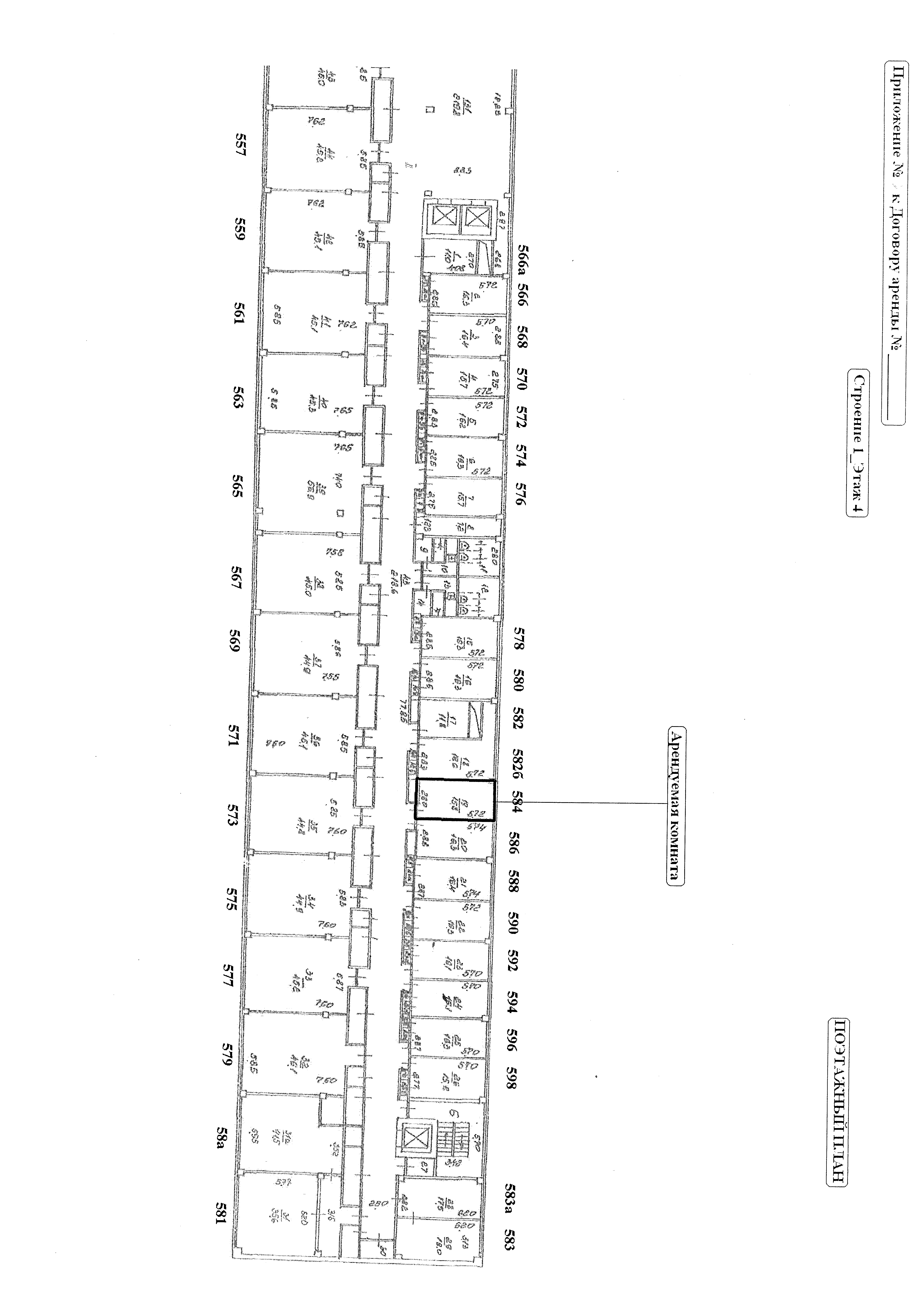 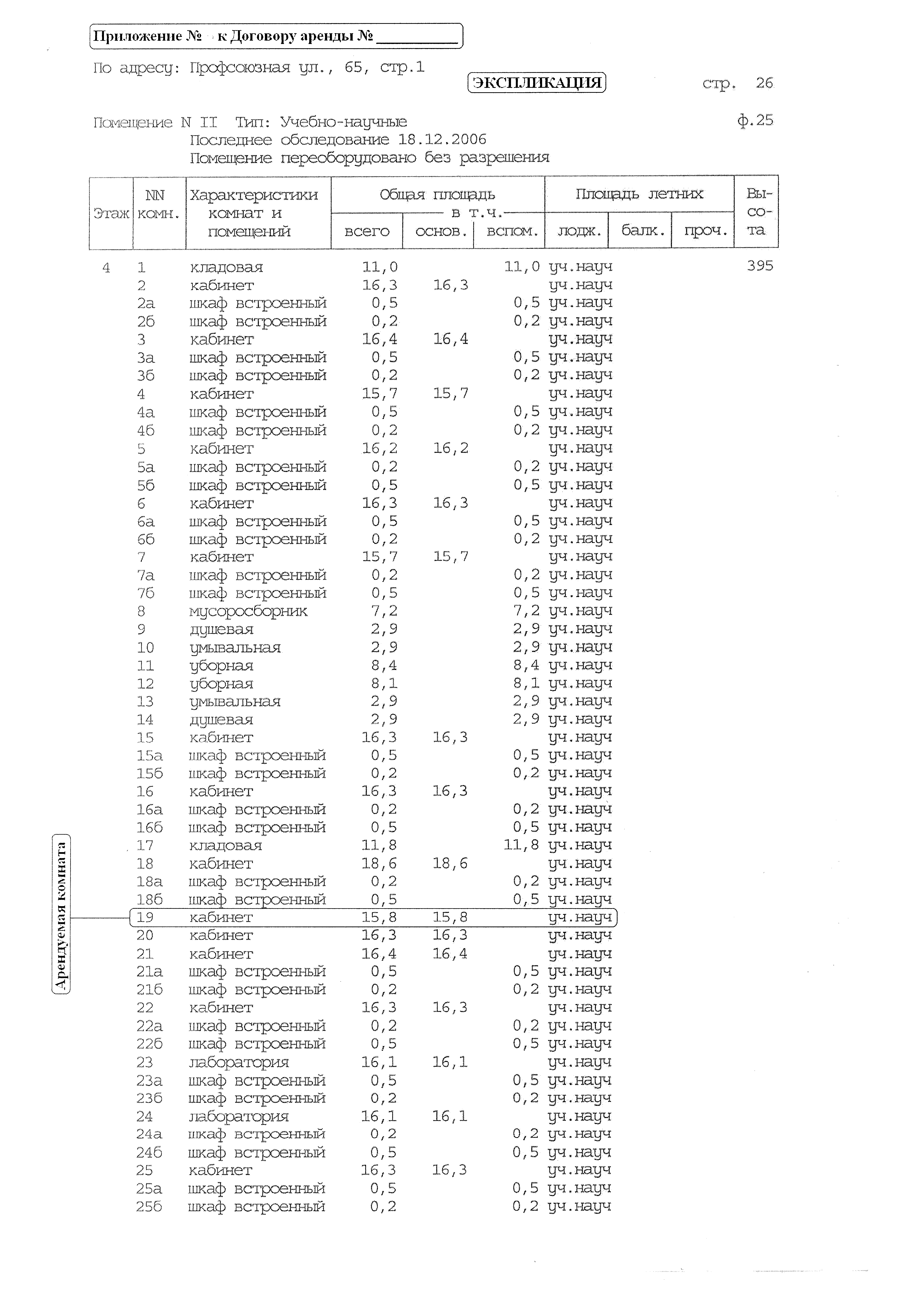 Приложение № 6к Договору от «__» ____ 20___ г. № _____Федеральное государственное бюджетное учреждение науки Институт проблем управления им. В.А. Трапезникова Российской академии наук (ИПУ РАН), именуемое 
в дальнейшем «Арендодатель», в лице директора Новикова Дмитрия Александровича, действующего на основании Устава, с одной стороны, и _________________________________, именуемое в дальнейшем «Арендатор», в лице __________________________, действующего на основании ______________, с другой стороны, составили настоящий акт о следующем:1. На основании Договора аренды № _______ от «___» _____________ 20__ г., Арендатор возвращает Арендодателю Имущество площадью 15,8 кв. м, расположенное 
по адресу: 117997, г. Москва, ул. Профсоюзная, д. 65, строение 1, этаж 4, помещение № II, комната № 19.2. Арендодатель принимает вышеуказанное Имущество в состоянии, технически пригодном для использования, в соответствии с его назначением.Подписи сторон:РАЗДЕЛ V. ТЕХНИЧЕСКИЕ ХАРАКТЕРИСТИКИнедвижимого имущества, находящегося в федеральной собственности, сдаваемого в аренду
с разрешения ТУ ФЕДЕРАЛЬНОГО АГЕНСТВА ПО УПРАВЛЕНИЮ ИМУЩЕСТВОМ (РОСИМУЩЕСТВО) и МИНОБРНАУКИ РОССИИ                                                                                                                                                                                                                                                   Таблица 1Таблица 2Требования к техническому состоянию помещения на момент окончания срока договора: После освобождения имущества передать его Арендодателю в состоянии не хуже, чем его получил, в виде пригодном для дальнейшей эксплуатации по целевому назначению, с учетом естественного износа, со всеми неотделимыми улучшениями и принадлежностями имущества, исправными сетями и оборудованием.РазделНаименованиеСтр.123Раздел   IОБЩИЕ УСЛОВИЯ ПРОВЕДЕНИЯ АУКЦИОНА3Раздел IIИНФОРМАЦИОННАЯ КАРТА АУКЦИОНА14Раздел IIIОБРАЗЦЫ ФОРМ И ДОКУМЕНТОВ ДЛЯ ЗАПОЛНЕНИЯ УЧАСТНИКАМИ АУКЦИОНА20Раздел IVПРОЕКТ ДОГОВОРА 27Раздел VТЕХНИЧЕСКИЕ ХАРАКТЕРИСТИКИ   ВРЕМЕННО НЕИСПОЛЬЗУЕМЫХ ПОМЕЩЕНИЙ ИПУ РАН, СДАВАЕМЫХ В АРЕНДУ (с разрешения ТУ Росимущества и МИНОБРНАУКИ России)41№ п/пНаименованиеТекст пояснений1Организатор аукционаНаименование: Федеральное государственное бюджетное учреждение науки Институт проблем управления 
им. В.А. Трапезникова Российской академии наук (ИПУ РАН) Место нахождения: 117997, г. Москва, ул. Профсоюзная, д.65.Почтовый адрес: 117997, г. Москва, ул. Профсоюзная, д.65.Контактное лицо: Тимохин Дмитрий Александрович, тел.: 8 (495) 198-17-20, доб.1000, e-mail: kontrakt@ipu.ru2Вид и предмет аукционаМесто расположения, описание и технические характеристики имущества, целевое назначение имуществаАукцион на право заключения договора аренды недвижимого имущества, находящегося в федеральной собственности.Номер аукциона: ИПУ 2022/ОА-01АЛот № 1:Общая площадь – 15,8 кв. мПомещение расположено по адресу: 117997, г. Москва,ул. Профсоюзная, д.65, строение 1, нежилое здание,  этаж 4, помещение II, комната № 19  Целевое назначение - под офисОписание и технические характеристики имущества– Раздел V Документации.3Начальная (минимальная) цена договора (лота)Начальная (минимальная) цена договора (лота) (в размере ежемесячного платежа за право пользования имуществом):16 732 (Шестнадцать тысяч семьсот тридцать два) рубля 17 копеек без учета НДС, без учета эксплуатационных расходов. 4Форма, срок и порядок оплаты по договоруРаздел IV «Проект договора» документации об аукционе.Форма оплаты: безналичный расчетПорядок оплаты: ежемесячный платеж.Эксплуатационные услуги Арендатор оплачивает по отдельному Соглашению с Арендодателем. 5Срок действия договора3 года6Порядок пересмотра цены договора.Порядок пересмотра цены договора в сторону увеличения – пункт 6  «Платежи и расчеты по Договору» раздел IV «Проект договора» документации об аукционе.Цена договора не может быть пересмотрена сторонами в сторону уменьшения.7Порядок, место, дата начала, дата и время окончания срока подачи заявок на участие в аукционеЗаявки принимаются со дня, следующего за днем размещения на официальном сайте торгов (www.torgi.gov.ru) извещения о проведении аукциона, по рабочим дням с 10:00 до 16:00 (по МСК), по адресу: 117997, г. Москва, ул. Профсоюзная, дом 65, комн. 722 (контрактный отдел), контактное лицо по приему заявок – Данькова Татьяна Юрьевна, тел. 8 (495) 198-17-20, доб. 1601. Заявка на участие в аукционе подается в письменной форме на бумажном носителе в запечатанном конверте. Дата начала подачи заявок: «08 » декабря 2022 г. Дата окончания срока подачи заявок: «28 » декабря 2022 г.Порядок подачи заявок - раздел 3 документации об аукционе.Условия аукциона, порядок и условия заключения договора с участником аукциона являются условиями публичной оферты, а подача заявки на участие в аукционе является акцептом такой оферты.8Порядок и срок отзыва заявок на участие в аукционеЗаявитель вправе отозвать заявку в любое время до установленных даты и времени начала рассмотрения заявок на участие в аукционе.9Формы, порядок, даты начала и окончания предоставления заявителю разъяснений положений документации об аукционеЛюбое заинтересованное лицо вправе направить в письменной форме, в том числе в форме электронного документа сообщением на электронную почту kontrakt@ipu.ru 
(с пометкой «АРЕНДА») Организатору аукциона запрос о разъяснении положений документации об аукционе. В течение 2 (двух) рабочих дней с даты поступления указанного запроса Организатор аукциона в письменной форме или в форме электронного документа направляет разъяснения положений документации об аукционе, если указанный запрос поступил Организатору аукциона не позднее чем за 3 (три) рабочих дня до даты окончания подачи заявок на участие в аукционе.10Срок, место и порядок предоставления документации об аукционеСрок предоставления документации об аукционе: с «08» декабря 2022 г. по « 28 » декабря 2022 г.Место и порядок предоставления документации об аукционе:1. Заинтересованные лица могут получить полный комплект документации об аукционе в электронной форме на официальном сайте торгов (www.torgi.gov.ru (http://torgi.gov.ru), и на официальном сайте Организатора аукциона www.ipu.ru (http://www.ipu.ru). 2. Со дня размещения на сайте извещения о проведении аукциона Организатор аукциона предоставит документацию об аукционе в течение 2 (двух) рабочих дней с даты получения соответствующего заявления любого заинтересованного лица, поданного:а) в письменной форме по адресу: 117997, г. Москва, ул. Профсоюзная, дом 65, комн. 722 (контрактный отдел) 
с 10:00 до 16:00 (по МСК) - на бумажном носителе;б) в форме электронного документа на адрес электронной почты kontrakt@ipu.ru (с пометкой «АРЕНДА») – по электронному адресу, указанному в заявлении.ЗАПРОС на получение документации об аукционе должен содержать следующие сведения:- наименование, предмета аукциона;- наименование организации – Заявителя либо Ф.И.О. физического лица (индивидуального предпринимателя);- адрес местонахождения, почтовый адрес, номер телефона, адрес электронной почты,- Ф.И.О. и должность контактного лица, его телефон.Аукционная документация предоставляется без взимания платы.11Дата, время, график проведения осмотра имущества, права на которое передаются по договору«12» декабря 2022 г., «15» декабря 2022 г., «19» декабря 2022г., «22» декабря 2022 г., но не позднее чем за два рабочих дня до даты окончания срока подачи заявок на участие в аукционе.Время проведения осмотра помещения оговаривается дополнительно. По вопросам проведения осмотра помещения обращаться по телефону 8 (495) 198-17-20, доб. 1048. Контактное лицо: Чумачкова Ирина Сергеевна. Для входа в Институт необходим документ, удостоверяющий личность (паспорт, доверенность (при необходимости)).12Внесение изменений в извещение о проведении аукционаОрганизатор аукциона вправе принять решение о внесении изменений в извещение о проведении аукциона не позднее чем за пять дней до даты окончания подачи заявок на участие в аукционе (пункт 2.3. документации об аукционе):по «22» декабря 2022г. включительно.13Отказ от проведения аукционаОрганизатор аукциона вправе отказаться от проведения аукциона не позднее чем за пять дней до даты окончания срока подачи заявок на участие в аукционе (пункт 2.4. документации об аукционе): по «22» декабря 2022г. включительно.14Место, дата и время начала рассмотрения заявок117997, г. Москва, ул. Профсоюзная, д.65, кабинет № 725«29» декабря 2022г. в 11:00 (по МСК)15Место, дата и время проведения аукциона117997, г. Москва, ул. Профсоюзная, д.65, кабинет № 725«10» января 2023г. в 11:00 (по МСК)16Регистрация участников аукциона или их уполномоченных представителейРегистрация участников аукциона:с 10:00 до 11:00 (по МСК) «10» января 2022г. по адресу: 117997, Москва, ул. Профсоюзная, д.65 (холл главного входа) и закончится в 11:00 (по МСК). Секретарь комиссии: Данькова Татьяна Юрьевна.При себе иметь паспорт и доверенность на уполномоченное лицо (если таковая необходима).17Дата подведения итогов аукциона«10» января 2023г.18Шаг аукциона5% от начальной (минимальной) цены договора (цены лота)19Требование о внесении задатка, размер задатка, срок и порядок внесения задатка, реквизиты счета для перечисления задаткаТребование о внесении задатка не установлено20Размер обеспечения исполнения договора, срок и порядок его предоставленияРазмер обеспечения исполнения договора – 21 000 (Двадцать одна тысяча) руб. 00 копеек. (Не менее месячной арендной платы).Срок предоставления обеспечения – 39 (тридцать девять) месяцев.Порядок предоставления обеспечения - пункт 4 «Права и обязанности Сторон» раздел IV «Проект договора» документации об аукционе.Договор заключается только после предоставления обеспечения исполнения договора.21Срок, в течение которого должен быть подписан проект договораНе менее десяти дней со дня размещения на официальном сайте торгов протокола аукциона либо протокола рассмотрения заявок на участие в аукционе в случае, если аукцион признан несостоявшимся по причине подачи единственной заявки на участие в аукционе, либо признания участником аукциона только одного Заявителя.Условия аукциона, порядок и условия заключения договора с участником аукциона являются условиями публичной оферты, а подача заявки на участие в аукционе является акцептом такой оферты.При заключении и исполнении договора изменение условий договора, указанных в документации об аукционе, по соглашению сторон и в одностороннем порядке не допускается.22Документ, подтверждающий согласие собственника имущества на предоставление соответствующих прав по договору, право на заключение которого является предметом торговРешение от 28.10.2022. №77-09/32417 ТЕРРИТОРИАЛЬНОГО УПРАВЛЕНИЯ ФЕДЕРАЛЬНОГО АГЕНСТВА ПО УПРАВЛЕНИЮ ГОСУДАРСТВЕННЫМ ИМУЩЕСТВОМ В ГОРОДЕ МОСКВЕ.Письмо от 06.12.2022 № МН-21/4994-АГ 
МИНИСТЕРСТВА НАУКИ И ВЫСШЕГО ОБРАЗОВАНИЯ РОССИЙСКОЙ ФЕДЕРАЦИИ (МИНОБРНАУКИ РОССИИ). Прилагаются к документации отдельным файлом.23Участие в закупке субъектов малого и среднего предпринимательстваУчастником аукциона может быть любое лицо, в том числе субъект МСП, определяемый в соответствии с условиями Федерального закона от 24.07.2007 № 209-ФЗ «О развитии малого и среднего предпринимательства в Российской Федерации.24Требования к содержанию, составу и форме заявки на участие в аукционе1) сведения и документы о заявителе, подавшем такую заявку:а) фирменное наименование (наименование), сведения об организационно-правовой форме, о месте нахождения, почтовый адрес (для юридического лица), фамилия, имя, отчество, паспортные данные, сведения о месте жительства (для физического лица), номер контактного телефон;б) полученную не ранее чем за шесть месяцев до даты размещения на официальном сайте торгов извещения о проведении аукциона выписку из единого государственного реестра юридических лиц или нотариально заверенную копию такой выписки (для юридических лиц), полученную не ранее чем за шесть месяцев до даты размещения на официальном сайте торгов извещения о проведении аукциона выписку из единого государственного реестра индивидуальных предпринимателей или нотариально заверенную копию такой выписки (для индивидуальных предпринимателей), копии документов, удостоверяющих личность (для иных физических лиц), надлежащим образом заверенный перевод на русский язык документов о государственной регистрации юридического лица или физического лица в качестве индивидуального предпринимателя в соответствии с законодательством соответствующего государства (для иностранных лиц), полученные не ранее чем за шесть месяцев до даты размещения на официальном сайте торгов извещения о проведении аукциона;в) документ, подтверждающий полномочия лица на осуществление действий от имени заявителя - юридического лица (копия решения о назначении или об избрании либо приказа о назначении физического лица на должность, в соответствии с которым такое физическое лицо обладает правом действовать от имени заявителя без доверенности (далее - руководитель). В случае если от имени заявителя действует иное лицо, заявка на участие в аукционе должна содержать также доверенность на осуществление действий от имени заявителя, заверенную печатью заявителя (при наличии печати) и подписанную руководителем заявителя (для юридических лиц) или уполномоченным этим руководителем лицом, либо нотариально заверенную копию такой доверенности. В случае если указанная доверенность подписана лицом, уполномоченным руководителем заявителя, заявка на участие в аукционе должна содержать также документ, подтверждающий полномочия такого лица;г) копии учредительных документов заявителя (для юридических лиц);д) решение об одобрении или о совершении крупной сделки либо копия такого решения в случае, если требование о необходимости наличия такого решения для совершения крупной сделки установлено законодательством Российской Федерации, учредительными документами юридического лица и если для заявителя заключение договора, внесение задатка или обеспечение исполнения договора являются крупной сделкой;е) заявление об отсутствии решения о ликвидации заявителя - юридического лица, об отсутствии решения арбитражного суда о признании заявителя - юридического лица, индивидуального предпринимателя банкротом и об открытии конкурсного производства, об отсутствии решения о приостановлении деятельности заявителя в порядке, предусмотренном Кодексом Российской Федерации об административных правонарушениях;2) предложения об условиях выполнения работ, которые необходимо выполнить в отношении государственного имущества, права на которое передаются по договору, а также по качеству, количественным, техническим характеристикам товаров (работ, услуг), поставка (выполнение, оказание) которых происходит с использованием такого имущества. В случаях, предусмотренных документацией об аукционе, также копии документов, подтверждающих соответствие товаров (работ, услуг) установленным требованиям, если такие требования установлены законодательством Российской Федерации;3) документы или копии документов, подтверждающие внесение задатка, в случае если в документации об аукционе содержится требование о внесении задатка (платежное поручение, подтверждающее перечисление задатка) - требование 
не установлено.Любые иные сведения/документы/, которые Заявитель сочтет необходимым приложить к заявке.Форма заявки на участие в аукционе - Раздел III. ОБРАЗЦЫ ФОРМ И ДОКУМЕНТОВ ДЛЯ ЗАПОЛНЕНИЯ УЧАСТНИКАМИ АУКЦИОНА.25Требования к Участникам аукциона  В настоящем аукционе может принять участие любое юридическое лицо независимо от организационно-правовой формы, формы собственности, места нахождения и места происхождения капитала или любое физическое лицо, в том числе индивидуальный предприниматель, претендующее на заключение договора.Участники аукциона должны соответствовать требованиям, установленные статьей 5 Федерального закона от 21.12.2001 
№ 178-ФЗ «О приватизации государственного и муниципального имущества» (далее – Федеральный закон № 178-ФЗ).На бланке организацииДата,Исх. номерОрганизатору аукциона: Федеральному государственному бюджетному учреждению науки Институту проблем управления им. В.А. Трапезникова Российской академии наук   Куда:117997, г. Москва, ул. Профсоюзная, д.65Федеральное государственное бюджетное учреждение науки Институт проблем управления (ИПУ РАН)Кому: В аукционную комиссию ИПУ РАНАУКЦИОН НА ПРАВО ЗАКЛЮЧЕНИЯ ДОГОВОРА АРЕНДЫНЕДВИЖИМОГО ИМУЩЕСТВА № ИПУ2022/ОА-01АЛОТ №1 (15,8 кв.м)  От _____________________________________________________________№
п/пНаименованиеКол-во страниц123…На бланке организации                                                                                   Дата, исх. номер                                                                 В Федеральное государственное бюджетное учреждение науки Институт проблем управления им. В.А. Трапезникова Российской академии наук№ п/пРаздел документации об аукционеСсылка на пункт документации об аукционе, положения которого следует разъяснитьСодержание запроса на разъяснение положений документации об аукционеНа бланке организации                                                                                Дата, исх. номер                                                                 В Федеральное государственное бюджетное учреждение науки Институт проблем управления им. В.А. Трапезникова Российской академии наукНа бланке организации                                                                            Дата, исх. номер                                                                 В Федеральное государственное бюджетное учреждение науки Институт проблем управления им. В.А. Трапезникова Российской академии наукАРЕНДОДАТЕЛЬ:Федеральное государственное бюджетное учреждение науки Институт проблем управления им. В.А. Трапезникова
Российской академии наук (ИПУ РАН)Адрес местонахождения: 117997,г. Москва, ул. Профсоюзная, д.65Почтовый адрес: 117997, ГСП-7,г. Москва, ул. Профсоюзная, д.65ИНН 7728013512, КПП 772801001 
ОГРН 1037739269590Банковские реквизиты счета, открытого органу Федерального казначейства: 
ГУ Банка России по ЦФО, УФК по 
г. Москве  Единый казначейский счет 40102810545370000003Казначейский счет 03214643000000017300л/с 20736Ц83220, БИК ТОФК 004525988ОКПО 00229530, ОКАТО 45293566000, ОКТМО 45902000000ОКОПФ 75103, ОКВЭД 72.19Адрес электронной почты: dan@ipu.ruТелефон: 8 (495) 334-89-10АРЕНДАТОР:От Арендодателя:    От Арендатора:  Актприема-передачи Имуществак Договору аренды № _____ от «__ » _______ 20__ г.г. Москва«__» ________ 20__ г.Принялот Арендатора:Сдалот Арендодателя:ИПУ РАНДиректор           ___________________                                 м.п.         _________________ Новиков Д.А.             м.п.Актвозврата Имуществак Договору аренды № _________ от «___» _______ 20___ г.г. Москва                                                                                            «___» ________ 20__ г.Сдалот Арендатора:Принялот Арендодателя:ИПУ РАНДиректор           ______________________________         _________________ Новиков Д.А.м.п.№ лотаПлощадь помещения(м2)Местонахождение помещенияЦелевое назначениеТехнические характеристикипомещений Оснащение помещенияКадастровый номер объекта недвижимости (здания, сооружения), в пределах которого расположено помещениеРеестровый номер объекта (РНФИ)Лот 
№ 115,8117997, г. Москва, ул. Профсоюзная, д. 65, строение 1, этаж 4, помещение II, 
комната 19 Номер помещения на поэтажном плане 584Целевое назначение: под офисНежилое помещение. Санитарное состояние: хорошее. Наличие инженерных систем: отопление, электричество. Телефон, интернет.Охранная и пожарная сигнализация. Наличие санузлов: на этаже.77:06:0008001:1044П12880000188№ п/пСведения о помещенияхСведения о помещенияхСведения о помещенияхСведения о помещенияхСведения о помещенияхСведения о помещенияхНачальная (минимальная) цена договора (лота) в размере ежемесячного платежа)без НДС, без учета эксплуатационных расходов№ п/п№ лотаПлощадь(кв.м)Местонахождение/ Целевое назначениеСрок действия договораОценка помещенияОценка помещенияНачальная (минимальная) цена договора (лота) в размере ежемесячного платежа)без НДС, без учета эксплуатационных расходов№ п/п№ лотаПлощадь(кв.м)Местонахождение/ Целевое назначениеСрок действия договора№ и дата составления отчета об оценкеДата оценкиОрганизация, проводившая оценкуНачальная (минимальная) цена договора (лота) в размере ежемесячного платежа)без НДС, без учета эксплуатационных расходов123456771№ 115,8117997, г. Москва, ул. Профсоюзная, д. 65, строение1, этаж 4, помещение II, комната № 19Целевое назначение – под офис3 года№ 2022-01/375-2 от 08.06.2022г.24.05.2022ООО «Бюро оценки бизнеса»16 732,17 руб. / месяц